DEMANDE DE PRIME A L’ACHAT D’UN VELO A ASSISTANCE ELECTRIQUE NEUF /D’UN KIT D’APTATION ELECTRIQUE NEUF POUR VELOJe soussigné(e),                                                                                     certifie sur l’honneur l’exactitude des renseignements communiqués dans ce dossier, ainsi que celle des documents joints.Je m’engage sur l’honneur à ne pas vendre/céder ce vélo dans les trois ans sous peine de restitution de la prime perçue.Fait à Mont-Saint-Guibert, le                                                                               Signature du demandeur :: 010/65.75.75                  Administration communale de Mont-Saint-Guibert    	 : 010/65.02.53
	Grand’Rue, 39 – 1435 MONT-SAINT-GUIBERT	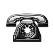 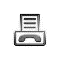  Site internet - www.mont-saint-guibert.be       Commune de Mont-Saint-Guibert    secretariat@mont-saint-guibert.be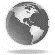 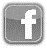 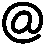 Données relatives au demandeurNom :                                                        Prénom :Adresse Téléphone : Adresse mail :  N° de compte : □□□□ □□□□ □□□□ □□□□N° de registre national : □□.□□.□□ □□□-□□Données relatives au véloModèle :Prix d’achat TVAC : Date d’achat : Documents à joindre□ Copie de la facture d’achat avec mention du nom et de l’adresse du demandeur – Datée de maximum 6 mois. □ Copie recto/verso de la carte d’identité du demandeur.□ Attestation sur l’honneur ci-dessous dûment complétée.